My Marvellous Family!This week I have planned a series of writing tasks around your family!  I am sure there can be other English opportunities too, e.g. you could share a chapter book together, read to an older/younger sibling, or even a pet!  This list is not exhaustive at all – maybe you have your own ideas for a writing task you could undertake?  Don’t forget to celebrate your learning with me – email it across and I promise I will reply!Write a recount of your day.  This could be used in history one day to show what happened during this period.Write a character description about a member of your family.  Write a story involving members of your family.  Do they have to defeat a monster?  Or find something they have lost?Write a set of family rules.Ensure that they are positive, begin with ‘We always’ rather than ‘We do not…’Write a letter to a member of your family that you have not seen this week.Write a set of instructions for a game, craft, recipe you love to do with a member of your family.  If you can email them to me, I could then send them to other members of the class to also complete.Spend some time looking back through old photographs.  Choose one of your favourite past events, and write a newspaper report about it.Purple Mash has a newspaper template that you could use if you wanted to type up your report after you have written it in draft form.For all these tasks, please try to think about and include:Write in paragraphs, grouping related material together.Expanded noun phrases with prepositional languageFronted adverbialsEnsure standard English forms for verb inflections, e.g. we were instead of we was, I did instead of I done.Proof read your work for spelling and punctuation errorsSubordinate clausesLook very carefully at the Year 3 / 4 Common Exception Word List.Identify 8 spellings that you are still working on and focus on these this week.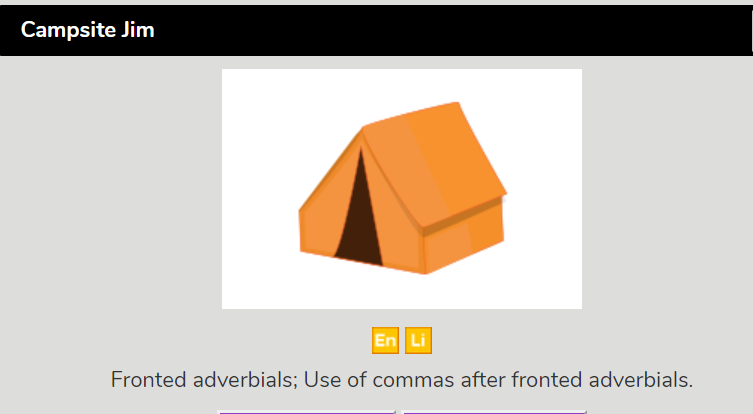 Purple Mash ‘To Do’ Campsite Jim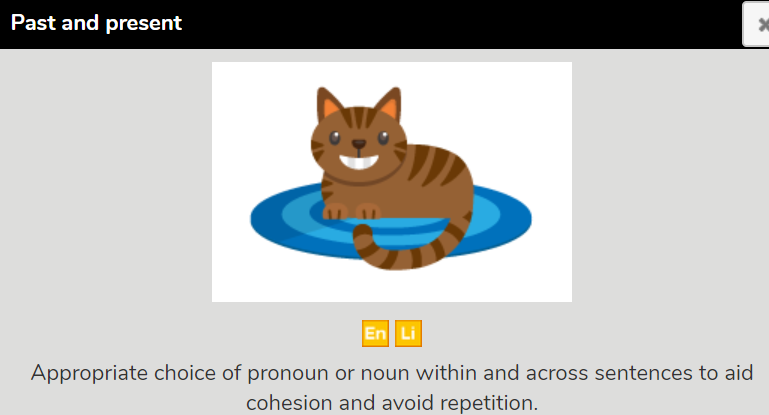 Purple Mash ‘To Do’ Past and PresentSpelling rule:  adding the suffix -ation-ation is added to a verb to form a noun.If the verb ends in a silent ‘e’, this e is dropped before adding -ation.When a word ends in a ‘y’, change to an ‘i’ before the suffix -ation is added.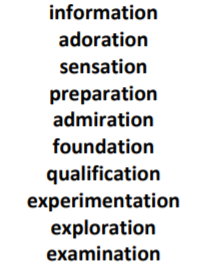 